Referral Guidance for St Nicholas Hospice Care’s Community Clinical TeamsAimWe aim to support individuals, their families/carers and health and social care professionals in managing specialist/complex symptoms that have not responded to first or second-line treatments in their own homes/usual place of residence.Current services offeredGeneral telephone advice and support to health care professionals (We DO NOT need a referral to give advice).Formal and informal education to other health care professionals.Informal education/coaching to individuals, their families and carers, equipping them with the skills required to provide good end-of-life care.Collaborative working with other health and care professionals from across the system.Complex advice on advanced care planning and decisions to refuse treatment – completion of My Care Wishes.Complex symptom management support for patients that have tried first and second-line treatments without success.Signposting to other local and national services as required through linking with locality Integrated Neighbourhood Team co-ordinator.Complex psychological support caused by current illness and/or bereavement. Things to consider before making a referralMost individuals, IF referred to us due to their complex and specialist palliative care needs, are likely to have other agencies from across the system already involved on a regular basis.  Therefore, please think of the following prior to making a referral:If the individual is not already known to the District Nursing Team, please make a referral to them.If the patient does not have specialist palliative care needs, please consider referring to more generalist services.Is the reason for considering a referral something the patient’s own GP could deal with?If a patient is being discharged to their own home/usual place of residence, e.g. care home, are end-of-life, but without specialist needs, we DO NOT require a referral and can give advice as and when required.Is this issue a social/personal care issue?  If so, please refer to social services / Continuing Healthcare Team.  (Social services Customer First on 0808 800 4005 and Continuing Health Care on 01473 770198).Is this individual in a hospital? If so, please ring us to discuss and refer a few days prior to discharge.We are currently mainly operating a consultative service and trying to reduce our face-to-face contacts (due to COVID-19), so advice may be given virtually by other methods, e.g. video conferencing or telephone support.Patients referred to us will be discharged when appropriate but can be re-referred back into the service at any time.If anything falls outside this remit or you wish to discuss a referral please do call:During working hours: 8am– 5pm (Mon – Fri) Clinical Admin Tel 01284 702525 Out of hours: 4pm – 8am (Mon – Sun) Hospice Main Number Tel: 01284 766133 OR Weekend mobile (Sat/Sun/Bank holidays 8am - 4pm) Tel: 07791 485101 PLEASE REMEMBER - The Hospice teams can give advice without requiring a full referral.  Not ALL individuals at end-of-life require regular Hospice input/referral.Please note: We are unable to provide a rapid response service, and referrals can take up to three working days to process; however, should advice be needed before this time, please do call us or link with EIT.St Nicholas Hospice Care Services Referral Form 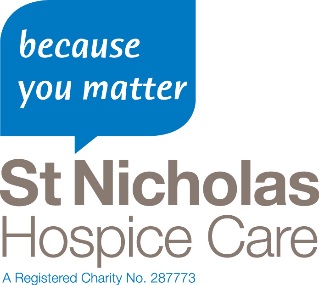 24 hour telephone advice available 01284 766133 – Referral Form not requiredREFERRER DETAILSREFERRER DETAILSREFERRER DETAILSREFERRER DETAILSREFERRER DETAILSREFERRER DETAILSREFERRER DETAILSREFERRER DETAILSREFERRER DETAILSREFERRER DETAILSREFERRER DETAILSNameNameNameNameDateDateJob title/ Relationship to patientJob title/ Relationship to patientJob title/ Relationship to patientJob title/ Relationship to patientTelephoneTelephoneJob title/ Relationship to patientJob title/ Relationship to patientJob title/ Relationship to patientJob title/ Relationship to patientEmailEmailPATIENT DETAILSPATIENT DETAILSPATIENT DETAILSPATIENT DETAILSPATIENT DETAILSPATIENT DETAILSPATIENT DETAILSPATIENT DETAILSPATIENT DETAILSPATIENT DETAILSPATIENT DETAILSTitleTitleSurnameFirstnameMiddle nameDate of birthDate of birthDate of birthDate of birthMale    Female    Other Male    Female    Other Male    Female    Other NHS no.Preferred languagePreferred languagePreferred languagePreferred languageEthnicityReligionAddressAddressAddressAddressPhone numberPlease tick to indicate which number is preferred and document whether a message can be leftPhone numberPlease tick to indicate which number is preferred and document whether a message can be left Home: Work: Mobile: Home: Work: Mobile: Home: Work: Mobile:Who are youreferring?Who are youreferring?Who are youreferring?Who are youreferring? The patient or Family member(s) The patient or Family member(s)Is patient aware of referral?The referral cannot be processed unless the patient or advocate is aware of the referral and consent has been given.Is patient aware of referral?The referral cannot be processed unless the patient or advocate is aware of the referral and consent has been given.  Yes       No If no reason why not asked:  Yes       No If no reason why not asked:  Yes       No If no reason why not asked:Name/relationship to patientName/relationship to patientName/relationship to patientName/relationship to patientFamily aware of referralFamily aware of referral  Yes       No  Yes       No  Yes       NoHAS PATIENT CONSENTED TO SHARE THEIR RECORDS WITH ST NICHOLAS HOSPICE CAREHAS PATIENT CONSENTED TO SHARE THEIR RECORDS WITH ST NICHOLAS HOSPICE CAREHAS PATIENT CONSENTED TO SHARE THEIR RECORDS WITH ST NICHOLAS HOSPICE CAREHAS PATIENT CONSENTED TO SHARE THEIR RECORDS WITH ST NICHOLAS HOSPICE CAREHAS PATIENT CONSENTED TO SHARE THEIR RECORDS WITH ST NICHOLAS HOSPICE CAREHAS PATIENT CONSENTED TO SHARE THEIR RECORDS WITH ST NICHOLAS HOSPICE CAREHAS PATIENT CONSENTED TO SHARE THEIR RECORDS WITH ST NICHOLAS HOSPICE CAREHAS PATIENT CONSENTED TO SHARE THEIR RECORDS WITH ST NICHOLAS HOSPICE CARE  Yes       No  Yes       No  Yes       NoNEXT OF KINNEXT OF KINNEXT OF KINNEXT OF KINNEXT OF KINNEXT OF KINNEXT OF KINNEXT OF KINNEXT OF KINNEXT OF KINNEXT OF KINTitleSurnameFirst nameFirst nameAddressAddressAddressAddressRelationship to patientRelationship to patientAddressAddressAddressAddressPhone numberPhone numberMEDICALMEDICALMEDICALMEDICALMEDICALMEDICALMEDICALMEDICALMEDICALMEDICALMEDICALDIAGNOSIS:Primary:DIAGNOSIS:Primary:DIAGNOSIS:Primary:DIAGNOSIS:Primary:Patient aware of diagnosis  Yes       NoFamily aware of diagnosis  Yes       NoPatient aware of diagnosis  Yes       NoFamily aware of diagnosis  Yes       NoPatient aware of diagnosis  Yes       NoFamily aware of diagnosis  Yes       NoPatient aware of diagnosis  Yes       NoFamily aware of diagnosis  Yes       NoPatient aware of diagnosis  Yes       NoFamily aware of diagnosis  Yes       NoSecondary:Secondary:Secondary:Secondary:Patient aware of diagnosis  Yes       NoFamily aware of diagnosis  Yes       NoPatient aware of diagnosis  Yes       NoFamily aware of diagnosis  Yes       NoPatient aware of diagnosis  Yes       NoFamily aware of diagnosis  Yes       NoPatient aware of diagnosis  Yes       NoFamily aware of diagnosis  Yes       NoPatient aware of diagnosis  Yes       NoFamily aware of diagnosis  Yes       NoPast medical historyPast medical historyPast medical historyPast medical historyMy Care Wishes Folder My Care Wishes Folder My Care Wishes Folder My Care Wishes Folder   Yes       No  Yes       NoDNACPRDNACPR  Yes       No  Yes       No  Yes       NoReason for referralReason for referralReason for referralReason for referral  Symptom Control          Bereavement           Psychological Support  Social Crisis                  End of Life Care     Other (please share details in white space directly below)  Symptom Control          Bereavement           Psychological Support  Social Crisis                  End of Life Care     Other (please share details in white space directly below)  Symptom Control          Bereavement           Psychological Support  Social Crisis                  End of Life Care     Other (please share details in white space directly below)  Symptom Control          Bereavement           Psychological Support  Social Crisis                  End of Life Care     Other (please share details in white space directly below)  Symptom Control          Bereavement           Psychological Support  Social Crisis                  End of Life Care     Other (please share details in white space directly below)  Symptom Control          Bereavement           Psychological Support  Social Crisis                  End of Life Care     Other (please share details in white space directly below)  Symptom Control          Bereavement           Psychological Support  Social Crisis                  End of Life Care     Other (please share details in white space directly below)MANDATORY DETAILS(PLEASE INCLUDE)(including information re: first and second line treatment tried)MANDATORY DETAILS(PLEASE INCLUDE)(including information re: first and second line treatment tried)MANDATORY DETAILS(PLEASE INCLUDE)(including information re: first and second line treatment tried)MANDATORY DETAILS(PLEASE INCLUDE)(including information re: first and second line treatment tried)Hospice Information leaflet given(This leaflet can be found on our website with our referral form here: https://stnicholashospice.org.uk/support-and-information/im-a-medical-professional/referrals/ Hospice Information leaflet given(This leaflet can be found on our website with our referral form here: https://stnicholashospice.org.uk/support-and-information/im-a-medical-professional/referrals/ Hospice Information leaflet given(This leaflet can be found on our website with our referral form here: https://stnicholashospice.org.uk/support-and-information/im-a-medical-professional/referrals/ Hospice Information leaflet given(This leaflet can be found on our website with our referral form here: https://stnicholashospice.org.uk/support-and-information/im-a-medical-professional/referrals/   Yes       No       Not known  Yes       No       Not known  Yes       No       Not known  Yes       No       Not known  Yes       No       Not known  Yes       No       Not known  Yes       No       Not knownService requiredService requiredService requiredService required  Inpatient Care                Outpatient/Community  Inpatient Care                Outpatient/Community  Inpatient Care                Outpatient/Community  Inpatient Care                Outpatient/Community  Inpatient Care                Outpatient/Community  Inpatient Care                Outpatient/Community  Inpatient Care                Outpatient/CommunityAllergiesAllergiesAllergiesAllergies  Yes       No       Not known  Yes       No       Not knownIf YES please give details:If YES please give details:If YES please give details:If YES please give details:If YES please give details:CDIFF CDIFF CDIFF CDIFF   +ve       -ve       Not known  +ve       -ve       Not knownMRSAMRSA  +ve       -ve       Not known  +ve       -ve       Not known  +ve       -ve       Not knownCOVID 19COVID 19COVID 19COVID 19  +ve       -ve       Not known  +ve       -ve       Not knownSuspected COVID-19 symptoms (temperature, cough, altered taste?)Suspected COVID-19 symptoms (temperature, cough, altered taste?)  Yes       No       Not known  Yes       No       Not known  Yes       No       Not knownAny otherinfection risk Any otherinfection risk Any otherinfection risk Any otherinfection risk   Yes       No  Yes       NoIf YES please give details:If YES please give details:If YES please give details:If YES please give details:If YES please give details:Present location of patientPresent location of patientPresent location of patientPresent location of patient  Home  HomeAre there any hazards in the home?Are there any hazards in the home?  Yes       NoIf YES please give details:  Yes       NoIf YES please give details:  Yes       NoIf YES please give details:Present location of patientPresent location of patientPresent location of patientPresent location of patient  Hospital  West Suffolk Ward  West Suffolk Ward  Addenbrooke’s Ward  Addenbrooke’s Ward  Other wardPresent location of patientPresent location of patientPresent location of patientPresent location of patient  Care Home  Care HomeName of care homeName of care homePresent location of patientPresent location of patientPresent location of patientPresent location of patient  Care Home  Care HomeTelephoneTelephoneGP DETAILS                                                   GP DETAILS                                                   GP DETAILS                                                   GP DETAILS                                                   GP DETAILS                                                   OTHER HEALTHCARE PROFESSIONALSOTHER HEALTHCARE PROFESSIONALSOTHER HEALTHCARE PROFESSIONALSOTHER HEALTHCARE PROFESSIONALSOTHER HEALTHCARE PROFESSIONALSOTHER HEALTHCARE PROFESSIONALSGP NameGP NameGP NameGP NameConsultants/CNSConsultants/CNSHospitalHospitalTelephoneTelephoneSurgerySurgerySurgerySurgeryTel NoTel NoTel NoTel NoAny environmental risksAny environmental risksAny environmental risksAny environmental risks  Yes       No       Not known  Yes       No       Not knownIf YES please give details:If YES please give details:If YES please give details:If YES please give details:If YES please give details: